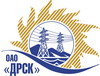 Открытое акционерное общество«Дальневосточная распределительная сетевая  компания»Протокол заседания Закупочной комиссии по вскрытию конвертов г. БлаговещенскПРЕДМЕТ ЗАКУПКИ:Закупка 1523 «Оснащение ПС устройствами телемеханики и связи с выводом на ДП (ЦП 3.1)» для нужд филиала ОАО «ДРСК» «Хабаровские электрические сети».Дата и время процедуры вскрытия конвертов: 13.05.2014 г. в 16:00 (время Благовещенское)Основание для проведения закупки (ГКПЗ и/или реквизиты решения ЦЗК): ГКПЗ 2014 г.Планируемая стоимость закупки в соответствии с ГКПЗ или решением ЦЗК: 6 314 000 ,00 руб. Информация о результатах вскрытия конвертов:В адрес Организатора закупки поступили заявки на участие: 5.Вскрытие конвертов было осуществлено членами Закупочной комиссии.Дата и время начала процедуры вскрытия конвертов с заявками на участие в закупке: 10:00 (время благовещенское) 13.05.2014 г.Место проведения процедуры вскрытия: ОАО «ДРСК» г. Благовещенск, ул. Шевченко 28, каб. 244.В ходе проведения закупочной процедуры на ЭТП b2b участниками было сделано 7 ценовых предложений.В конвертах обнаружены заявки следующих Участников закупки:РЕШИЛИ:Утвердить протокол заседания Закупочной комиссии по вскрытию поступивших на открытый запрос предложений конвертов.Ответственный секретарь Закупочной комиссии 2 уровня	Моторина О.А.Технический секретарь Закупочной комиссии 2 уровня	Д.С. Бражников№ 319/УТПиР14.05.2014Наименование и адрес участникаЦена заявки, руб. без учета НДСУсловия«Оснащение ПС устройствами телемеханики и связи с выводом на ДП (ЦП 3.1)»«Оснащение ПС устройствами телемеханики и связи с выводом на ДП (ЦП 3.1)»«Оснащение ПС устройствами телемеханики и связи с выводом на ДП (ЦП 3.1)»ЗАО "РИССА - ТелеСистемы" (107140, г. Москва, ул. Краснопрудная, д. 12/1, стр. 1, оф. 15,17)4 498 423,955 308 140,26 руб. (с учетом НДС)Условия финансирования: Безналичный расчет, за оборудование и материалы – в течение 30 (тридцати) календарных дней с момента подписания Акта о приемке выполненных работ  формы КС-2; за выполненные работы – выплачивается после устранения Подрядчиком замечаний Заказчика и получателя положительного заключения на основании подписанного сторонами Акта о приемке выполненных работ формы КС-2, в течение 20 (двадцати) календарных дней с момента подписания Акта.Срок поставки:Начало: с момента заключения договора .Окончание: до 30.09.2014.Гарантийные обязательства:Гарантийное обслуживание ИУТК «Распределительные ТелеСистемы» в течение 36 мес. с момента ввода в эксплуатацию.Настоящее предложение имеет правовой статус оферты и действует до 31 июля  2014 г.ООО "ТМ системы" (620043, Свердловская область, г. Екатеринбург, ул.Заводская, 77)5 875 000,006 932 500,00 руб. (с учетом НДС)Условия финансирования: Без аванса. Окончательный расчет за поставленное оборудование, монтажные и пуско-наладочные работы не позднее 30 календарных дней после завершения работ и подписания актов выполненных работ.Срок поставки:Начало: с момента заключения договора.Окончание: до 30.07.2014.Гарантийные обязательства:Гарантия на материалы и оборудование, поставляемые подрядчиком определяется гарантией изготовителей продукции, но не менее 12 месяцев с момента ввода в эксплуатацию. Гарантийный срок нормальной эксплуатации оборудования и входящих в него материалов продукции торговой марки АКП «Исеть» и работ составляет 36 месяцев с момента сдачи объекта в эксплуатацию. Гарантия Подрядчика на своевременное и качественное выполнение работ составляет 36 месяцев со дня ввода объекта в эксплуатацию. Течение гарантийного срока прерывается на все время, на протяжении которого объект не мог эксплуатироваться заказчиком вследствие недостатков (дефектов), за которые отвечает Подрядчик.Настоящее предложение имеет правовой статус оферты и действует до 15 июля  2014 г.ООО "Авентус-Технологии" (680000, Россия, Хабаровский край, г. Хабаровск, ул. Дзержинского,21 , 4 этаж)5 878 006,686936047,88 (с учетом НДС)Условия финансирования: Оплата в течение 30 (тридцати) дней с даты подписания акта об оказании услуг.Срок поставки:Начало: с момента заключения договора .Окончание: до 30.09.2014.Гарантийные обязательства:Гарантийный срок материалов и оборудования, приобретаемых для выполнения работ, определяется гарантией изготовителей данной продукции, но не менее 12 месяцев с момента сдачи объекта в эксплуатацию. Гарантийный срок на аппаратуру ИУТК «Гранит-микро» будет составлять не менее 18 месяцев с момента сдачи объекта в эксплуатацию. Гарантия Подрядчика на своевременное и качественное выполнение работ, а также на устранение недостатков (дефектов), возникших по вине ООО «Авентус-Технологии», составляет 36 месяцев со дня ввода объекта в эксплуатацию. Течение гарантийного срока прерывается на все время, на протяжении которого объект не мог эксплуатироваться заказчиком вследствие недостатков (дефектов), за которые отвечает ООО «Авентус-Технологии».Настоящее предложение имеет правовой статус оферты и действует до 06 августа  2014 г.ООО "Современные системы автоматизации" (675000, Россия, Амурская область, г. Благовещенск, ул. Фрунзе, д. 62)6 112 263,147 212 470,51 (с учетом НДС)Условия финансирования: Авансовый платеж не более 30 % от общего объема работ. Окончательная оплата за оборудование и доставку – после поставки оборудования на монтажные площадки заказчика. Окончательный расчет за монтажные и пуско-наладочные работы не позднее 30 календарных дней после завершения работ и подписания актов выполненных работ.Срок поставки:Начало: с момента заключения договора .Окончание: до 30.09.2014.Гарантийные обязательства:Гарантия на материалы и оборудование, поставляемые подрядчиком определяется гарантией изготовителей продукции, но не менее 12 месяцев с момента сдачи объекта в эксплуатацию. Гарантийный срок на аппаратуру совместимую с ИУТК «Гранит-Микро» составляет не менее 18 месяцев с момента сдачи объекта в эксплуатацию. Гарантия Подрядчика на своевременное и качественное выполнение работ составляет 36 месяцев со дня ввода объекта в эксплуатацию. Течение гарантийного срока прерывается на все время, на протяжении которого объект не мог эксплуатироваться заказчиком вследствие недостатков (дефектов), за которые отвечает Подрядчик.Настоящее предложение имеет правовой статус оферты и действует до 01 августа  2014 г.ЗАО "РТСофт" (142432, Московская область, Ногинский р-н, г. Черноголовка, Северный проезд, д. 1.)6 270 000,007 398 600,00 руб. (с учетом НДС)Условия финансирования: Аванс 30 % от стоимости Договора. Срок поставки:Начало: 19 мая 2014 .Окончание: до 30.09.2014,. при условии подписания Договора и получения авансового платежа до 19 мая 2014 г.Гарантийные обязательства:12 месяцев.Настоящее предложение имеет правовой статус оферты и действует до 08 июля  2014 г.